Prof. Mirella RuggeriProfessor of Psychiatry; Director, Institute of Psychiatry, University of Verona and Verona Hospital Trust; Director, Specialization School in Psychiatry, University of Verona, Italy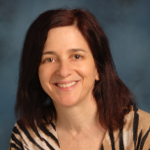 Prof. Lisa Beth DixonMD, MPH, Edna L. Edison Professor of Psychiatry, New York State Psychiatric Institute, Columbia University Vagelos College of Physicians and Surgeons and NewYork-Presbyterian; Director, Division of Behavioral Health Services and Policy Research & Center for Practice Innovations; New York, USA
Title of the Lecture: Using Implementation Science and a Learning Health Care System Framework to Improve the Quality of Care
Abstract Lecture
CV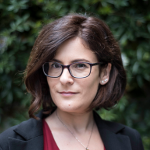 Dr. Claudia MarinettiPhD, Director, Mental Health Europe, Brussels, Belgium
Title of the Lecture: The future of community mental health from a European perspective. Policy and practice
Abstract Lecture
Abstract Lecture
CV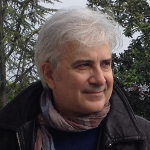 Dr. Roberto MezzinaDirector, DSM Trieste / WHOCC for research and training, Trieste, Italy
Title of the Lecture: Deinstitutionalization as transformation of psychiatry: processes and outcomes
Abstract Lecture
CV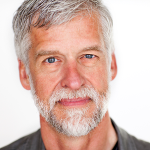 Prof. Patrick W. CorriganDistinguished Professor of Psychology, Principal Investigator and Director, Chicago Health Disparities Center, National Consortium on Stigma and Empowerment, Illinois Institute of Technology, Chicago, USA
Title of the Lecture: The Stigma Effect
Abstract Lecture
CV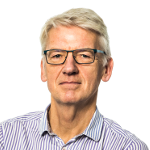 Prof. Maximilian BirchwoodDSc PhD FBPsS, Professor of Youth Mental Health, Mental Health and Wellbeing, Warwick Medical School, University of Warwick, Coventry, UK
Title of the Lecture: Reform of youth mental health services in the UK: from early psychosis to youth mental health
Abstract Lecture
CV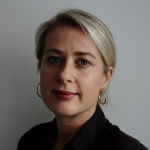 Prof. Dr. Anne KarowDepartment of Psychiatry and Psychotherapy, Eppendorf – University Medical Center Hamburg, Germany
Title of the Lecture: Integrated Care in adolescents with mental disorders and the role of transition psychiatry
Abstract Lecture
CV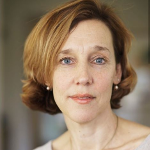 Prof. Dr. Floortje E. ScheepersMD, PhD, Psychiatrist, Head of the Department of Psychiatry, University Medical Center Utrecht, The Netherlands
Title of the Lecture: The PsyData project; building a learning health system in Psychiatry based on applied data analytics
Abstract Lecture
CV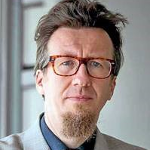 Prof. Dr. Ronny BruffaertsCenter for Public Health Psychiatry; Universitair Psychiatrisch Centrum, KU Leuven (Leuven, Belgium), Institute for Social Research, University of Michigan (Ann Arbor, MI, USA)
Title of the Lecture: Outpatient mental health care in the 21st century: a public health perspective
Abstract Lecture
CV